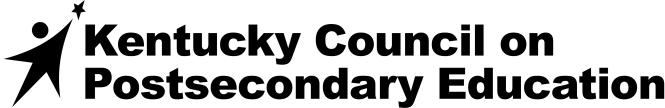 KRS 164.295 was amended in 2011 to allow comprehensive universities, with some restrictions, the ability to offer advanced practice doctorates. The legislation requires comprehensive universities to provide annual reports to the Council identifying the full cost of and all funding sources for each approved doctoral program and the performance of each approved program.ADVANCED PRACTICE DOCTORATE: ANNUAL REPORT TEMPLATE
A. Program Quality and Student SuccessCost and FundingInstitution: Degree Designation as on Diploma:Program Name: CIP Code:Program Implementation Date:Report Submission Date:1. Briefly describe assessment results and explain how these results have been used to make improvements to the program.2.  Describe any external awards or other recognition of the students, faculty, and/or program from the past year.  3.   a.   The number of hours required to complete this program is __________________      b.   Include the average actual time to degree for this program in the table below.       c.   Include the average actual credit to degree is  for this program in the table below.4.   a.  Describe employer satisfaction with program graduates.        b.  Describe graduating candidates’ and alumni satisfaction with the program.     5.   Include the job placement data for program graduates.  6.  Does this program lead to licensure or certification?  If yes, then include students’ pass rates on licensure/certification exams.6.  Provide the number of students enrolled and the number of graduates for the past academic year.1.  Note the program’s student credit hour per instructional faculty FTE for the past year.2.  Provide brief descriptions of all funding sources that are not from state or tuition sources.3.  Complete the attached budget spreadsheets (Breakdown of Budget Expenses and Funding Sources).